 	      OSNOVNA ŠOLA LJUBO ŠERCER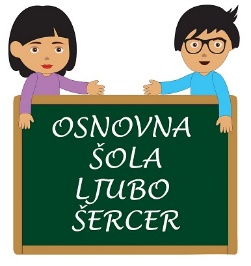 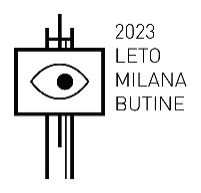   	       		     Reška cesta 6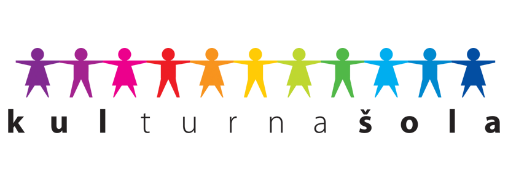   	                               1330 Kočevje  	                      Telefon:  (01) 893 10 46  	                      Telefaks: (01) 893 10 47  	                         E-mail: info@osls.si            	                    Spletna stran: www.osls.siSEZNAM UČBENIKOV, DELOVNIH ZVEZKOV IN DRUGIH POTREBŠČIN v šol. l. 2023/24 za 5. razred nisUčbeniki in delovni zvezki:         1. I. Lušina: BRANJE KOT ČUDEŽNO POTOVANJE, berilo za 5. razred, ZRSŠ2. S. Grča Planinšek: BREZ ZMEDE SEJEMO BESEDE, učbenik za slovenščino za 5. razred, ZRSŠ3. S. Grča Planinšek: BREZ ZMEDE SEJEMO BESEDE, delovni zvezek za slovenščino za 5. razred, ZRSŠ4. B. Kramar: GOSPODINJSTVO 5, učbenik za 5. razred, ZRSŠ5. V. Cizej, M. Kalan, D. Skribe-Dimec: NARAVOSLOVJE 5, učbenik, ZRSŠ6. E. Dolenc: DRUŽBOSLOVJE 5, učbenik za družboslovje za 5. razred z nižjim izobrazbenim standardom, ZRSŠ7. N. Bajc Beden: NAŠA MATEMATIKA, delovni zvezek za matematiko za 5. razred osnovne šole (1. in 2. del), ZRSŠ8. F. Florjančič: TEHNIKA IN TEHNOLOGIJA 5, učbenik za 5. razred. ZRSŠ9. F. Florjančič: TEHNIKA IN TEHNOLOGIJA 5, delovni zvezek  za 5. razred. ZRSŠUčbenike in delovne zvezke bo učenec prejel prvi teden v septembru. Učenec vrne učbenike nepoškodovane ob koncu šolskega leta.Potrebščine po izboru učiteljev:3 zvezki, A4, brezčrten (40 listni)2 zvezka, A4, veliki karo5 zvezkov, A4, črtasti (lahko lepopisni)10 ovitkov A4, plastični2 navadna svinčnika, trdota HBbarvice (12 kosov)flomastri (12 kosov)voščene barvice, 12 kosovtempera barvicenalivno perosintetični čopič, okrogli št. 4sintetični čopič, ploščati št. 6sintetični čopič, ploščati št. 14sintetični čopič, okrogli št. 12radirkašilčekkolaž papir, velikost A4, 24 barvnibeležkaravnilo GEOTRIKOTNIKravnilo NOMA 5 (veliko ravnilo z liki)risalni blok, 20-listni2 x lepilo v stiku (UHU)1x črtalnikmapa A4 z elastikoškarje (srednja velikost), za levičarje ustrezne škarje – »škarje za levičarje«šolski copati z nedrsečim podplatomcopati za športno vzgojokratke hlače ali trenirka za športno vzgojoPotrebščine naj učenec prinese prvi teden v septembru. Vse navedene potrebščine, naj bodo opremljene z imenom in priimkom otroka.